Conscious Grit: from stuck to unstoppable©Personal Project Nine  - Reframe Your ResponseRecap of the concept: Our aim is to respond to challenging situations positively. To respond in a way that creates forward momentum and constructive progress. But its common that when we react to a situation, we often respond based on a  feeling. When we respond based on a feeling, we risk responding in a way that is not the best way. Remember to reframe the  feeling into a response.Try this:What do you want to respond to differently? Your relationship? Your career? You weight? The way you are managing your challenging toddler? What else?Write it here: ______________________________________________________________________________________________________________________________________________________Now write down what you want to be the outcome: ______________________________________________________________________________________________________________________________________________________Write down how you are feeling: ______________________________________________________________________________________________________________________________________________________(Say out loud) ‘I acknowledge that these feelings are not my response’.My response is going to be ____________________________________________________________________________________________________________________________________________________________________________________________________________________________________________________________________________________________________________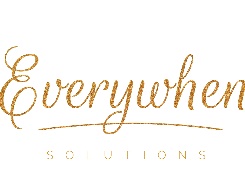 